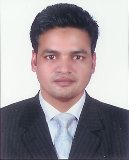 SajidSajid.366987@2freemail.com Sales Executive / Desktop Support EngineerObjective:I would like to pursue a challenging career and strive hard to acquire knowledge and achieve higher grounds in the ever growing and innovative field of Networking. My areas of expertise include Network & System Administration, NOC Administration and onsite technical support involving software and hardware.Profile:Total eight years of experience (which comprises of 5 years in UAE and 3 years in India) in the field of Information Technology in the area of Network & System Administration on Windows 2003/2000, Windows NT based Networks & modern Internet Technology. Installation, Configuration and Administration of Cisco Routers and SwitchesExcellent in maintaining Microsoft Exchange ServersAdministering, configuring and troubleshooting of Windows 2003/2000/XP, NT 4.0 and Unixbased O/S like Solaris and LinuxExcellent in identifying and troubleshooting of minor & critical problems occurring on the NetworkExcellent proficiency and experience in cabling networks using UTP CAT5E and CAT6Very well acquainted with various networking toolsThorough understanding and experience of /IP based networksCommunication and team building skills with ability to work independently or in a teamExcellent technical and supervisory skills involving Installation, maintenance and troubleshootingConsulted with businesses and homeowners regarding CCTV security system needs.Performed appropriate measurements for installation purposes.Installed CCTV systems in Commercial settings including parking lots inside stores and over registers as requested and needed.Made recommendations regarding where cameras should be installed according to individual building's construction.Performed residential installations of CCTV security systems.Tested all installations and setups to make sure they worked.Configuring and mapping ONT (Optical Network Terminal i.e. ZHONE, Huawei, Alcatel) and providing the triple play services (Internet, Video, Voice) and PABX lines using IMS Migration from legacy (copper) network to GPON network Structured cabling of Fiber for Indoor FDH. Maintenance of Fiber Distribution Hub (FDH)Survey of Indoor/Outdoor FDH for quality purposePlanning and handling ISP and OSP teams as per the requirements Operate vehicle in a safely manner and use field automation systemsProviding Technical Support over the call for Troubleshooting of Computer Systems and Network related issuesTrained for GPON FTTX Network and ISP/OSP & FDH Uplifting Ability to speak and write clearly and accurately.To maintain customer technical data and updating of customer profile using CBCM (Corporate Billing and Customer Management) systemStructured cabling with UTP (Category 5,5e, cat6 and 7)Excellent knowledge of FOS ApplicationCooperate with technical team and share information across the organizationComprehend customer requirements and make appropriate recommendations/briefingsCORE COMPETENCIES Network (LAN/WAN/NOC) Administration and Troubleshooting  Hardware Designing and Implementation    Project Management  Workflow Planning  Productivity Improvement  Technical Support   Systems Installation   Configuration & Upgrading  Security Solutions  Database Design & Management  NOS Patches & Updates Experience in the UAE:    TORONTO INTERNATIONAL, SHARJAH, UAE 						    SINCE OCT 2014    Desktop Support & Technical Sales, Reporting To: General Manager                                                       Installation, Configuration and Administration of DNS Server and DHCP ServerInstallation, Configuration and Administration of Windows 2003/2000 File and Print ServersInstallation, Configuration and Administration of Terminal Services and Remote DesktopsInstallation, Configuration and Administration of RRAS and VPNInstallation, Configuration and Administration of MS Exchange Server 2003/2000Administering and auditing Security of Systems and Network ResourcesManaging Data Backups and RestoresUPS and Printer ManagementWorked on-call to go to homes and businesses for installation needs.Worked well with little direct supervision.Utilized terrific communication skills to show how system worked once installed.Worked with business and homeowners to pick best camera installation locations both interior and exterior.Used own tools and truck to complete CCTV installations.Provided training on system use once installation completedAL TAWAR COMPUTERS, SHARJAH, UAE                                                                                        jan 2011 – Aug 2014Desktop Support Engineer, Reporting To : General Manager   Manage the networking of organization.Scan and remove the viruses from organization's server.Maintain the proper communication through LAN between various departments.Change the passwords and secret codes as per instructions given by seniors.Upgrading and repairing faults on CIS systems, networks & peripheral equipment.Investigating, diagnosing and resolve all network problems.Experience in the INDIA:LG ELECTRONICS, LUCKNOW, INDIA                                                                                              MAR 2008 – NOV 2010Hardware & Network Engineer; Reporting To: General ManagerImproved system security through setup and ongoing maintenance of Net Screen-Security Manager.Delivered a cohesive solution managing Juniper firewalls and containing all IDP software. Researched, recommended and implemented network enhancements that improved system reliability and performance. Revamped Net Backup schedule and upgraded 15 Oracle servers. Optimized system availability (averaging 99.9% uptime) and equipped company with scalable systems to support fast business growth.Trained employees across multiple departments on network operations including log-in procedures, network management software, permissions, printing issues, security and use of software.EDUCATIONDiploma in Mechanical  from Aligarh Muslim University, IndiaDiploma in Computer Hardware Networking  from Aligarh Muslim University, IndiaMother board & Mobile repairing course from R.P. Comp, Lucknow centre (India.)All type laptop, Printers, Scanners, LCDs repairing Course from Bytek Computers. (India)Auto Cad 2007 from Insight Academy, Lucknow (India.)Tally 9.0 from UT Computers from Lucknow, (India) MS Office Suite (Project ,Outlook, Word, PowerPoint), Knowledge of Auto CadKnowledge of different Account And Store Management Software like PACT, TALLY, & BUSYTECHNICAL SKILLSOperating Systems: Windows9X, Windows2000, Windows ME, Windows XP, Windows Vista, Mac Ios,MS DOS.Hardware testing Tools: Multi meter, cable tester, Card tester, soldering, de-soldering.Application software- Photoshop, Adobe reader, WinRAR, DVD Convertor, Nero.Office Package: Microsoft Word, Microsoft Excel, Microsoft Access, Microsoft PowerPoint, Microsoft Outlook Express 